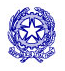 Presidenza del Consiglio dei MinistriIL MINISTRO PER GLI AFFARI REGIONALI E LE AUTONOMIE VISTO l’articolo 48-bis dello “Statuto speciale per la Valle d’Aosta” di cui alla legge costituzionale 26 febbraio 1948, n. 4, introdotto dall’articolo 3 della legge costituzionale 23 settembre 1993, n. 2, il quale delega il Governo ad emanare decreti legislativi recanti le disposizioni di attuazione dello Statuto, elaborati da una Commissione paritetica composta da sei membri, nominati tre dal Governo e tre dal Consiglio regionale della Valle d’Aosta/Vallèe d’Aoste, e sottoposti al parere del Consiglio stesso;VISTO il decreto del Presidente della Repubblica 21 ottobre 2022, con il quale il Sen. Roberto Calderoli è stato nominato Ministro senza portafoglio;VISTO il decreto del Presidente del Consiglio dei ministri 23 ottobre 2022, con il quale al Ministro Roberto Calderoli è stato conferito l’incarico per gli affari regionali e le autonomie;VISTO il decreto del Presidente del Consiglio dei ministri in data 12 novembre 2022, con il quale sono state delegate alcune funzioni del Presidente del Consiglio dei ministri al Ministro per gli affari regionali e le autonomie e, in particolare, l’articolo 2, comma 1, lettera a), relativo alla nomina dei componenti delle Commissioni paritetiche per i rapporti Stato-Regioni; VISTO il proprio decreto del 15 marzo 2023, registrato dall’Ufficio del bilancio e per il riscontro di regolarità amministrativa-contabile con il visto n. 1041 apposto in data 17 marzo 2023, con il quale si si è proceduto alla nomina della componente statale della Commissione paritetica di cui l’articolo 48-bis dello statuto speciale per la Valle d’Aosta che è stata così ricostituita nelle persone di Emily Marinella Rini, Andrea Mascetti e Paolo Fabris de Fabris, in rappresentanza statale, e Gianclaudio Bressa,  Albert Lanièce e Barbara Randazzo, in rappresentanza regionale;VISTO il proprio decreto del 30 maggio 2023, registrato dall’Ufficio del bilancio e per il riscontro di regolarità amministrativa-contabile con il visto n. 2189 apposto in data 12 giugno 2023, con il quale, nell’ambito della componente regionale, è stata recepita la nomina di Francesco Saverio Marini e di Augusto Rollandin, in sostituzione dei dimissionari Gianclaudio Bressa e Albert Lanièce;VISTA la nota del 26 gennaio 2024 con la quale il Presidente della Regione autonoma Valle d’Aosta/Vallèe d’Aoste ha comunicato al Ministro per gli affari regionali e le autonomie le dimissioni di Augusto Rollandin da componente di nomina regionale della Commissione paritetica;VISTA la nota del 9 aprile 2024 con la quale il Presidente della Regione autonoma Valle d’Aosta/Vallèe d’Aoste ha comunicato al Ministro per gli affari regionali e le autonomie che, con deliberazione n. 3406/XVI del 20 marzo 2024, il Consiglio della Valle ha nominato, quale rappresentante della Regione autonoma in seno alla Commissione paritetica, Aurelio Marguerettaz in sostituzione del dimissionario Augusto Rollandin;  RITENUTO di recepire la predetta nomina ai fini della complessiva ridefinizione della composizione della predetta Commissione paritetica;DECRETAArticolo 1A decorrere dal 20 marzo 2024, data della deliberazione n. 3406/XVI del Consiglio della Valle citata in premessa, all’articolo 2, comma 1, del decreto del Ministro per gli affari regionali e le autonomie 15 marzo 2023, come modificato con il successivo decreto 30 maggio 2023, la lettera e) è sostituita dalla seguente: “e) dott. Aurelio Marguerettaz     nominato dalla Regione”.Il presente decreto è inviato ai competenti organi di controllo.Roma, 22 aprile 2024(FIRMATO DIGITALMENTE)   Il Ministro per gli affari regionali e le autonomieRoberto Calderoli(DECRETO MUNITO DEL VISTO DI REGISTRAZIONE U.B.R.R.A.C. n.1762 DEL 3 MAGGIO 2024) 